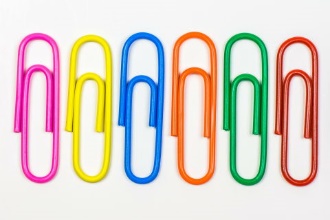 NORFOLK WI PALS NEWSLETTER JUNE 2024Dear allWe all had an inspiring day at the National Annual Meeting at the Royal Albert Hall earlier this month.  The speakers were amazing and we were all inspired to make a difference!  As a result, we are hoping to organise a meeting for International Women’s Day next March based on the theme of “stop violence against women”.  More news later but any ideas for venues and speakers welcome.  Or maybe you could help?Dental Health MattersThis resolution was passed at the meeting with an overwhelming majority and is now our new Campaign.  You can find details on MyWI of action which you could take now.  Do have a look at the website.It is now time to be writing your resolutions for submission this summer.  Do look at the timetable and full details in the mailing from National next month (or on MyWI).  Please get in touch if you would like to discuss submitting a resolution.Federation Resolutions CoordinatorI have just checked my diary and realise that it is 11 years since I took on the role of Resolutions Coordinator.  It is definitely time for a new face and approach!  I am delighted to tell you that Naomi Catlow, who is on the PA committee and President of Reedham Belles, is taking over.  More from her in due course. Here is a date for your diary -Resolutions Information MeetingThursday 21st November, 10.15-12.45 at Evelyn Suffield HousePA Campaigns CupYou can still apply for this as the closing date is in September.ACWW- Planting seeds for peaceAlison Bolster, our ACWW coordinator, is writing an article for WI News about an exciting new project being undertaken by ACWW. They are going to work with Ukrainian children displaced to Romania helping them to “plant seeds for peace”. Alison is writing an article about this for WI News.The Great Big Green WeekWe again had a pop-up stall at Norwich Thorpe Railway Station promoting green issues.  We have also arranged walks at Strumpshaw Fen RSPB Reserve which have proved popular.Cambridge Botanical GardensYou may have seen the flyer for this outing on Wednesday 25th September.  Do apply soon if you wish to go as we have to decide early in August if the trip is viable – we cannot pay for tickets if it might have to be cancelledLet’s do different, let’s make a changeYou will have seen the informative articles written by Frances Kemp, our Norfolk Climate Ambassador, in WI News.  Have they helped you to understand the issues better?  Have you changed anything as a result?  Remember that every little action helps – maybe recycling more?  We would love feedback about this so do send me your comments.Thank you as always for reading this and sharing with your fellow WI members. Elizabeth BarkerChair of PA committee, Norfolk Federation of WIsEmail   eliizabethbarkerwi@gmail.com